Månedsplan for Trollene for februarTema: «Antall, rom og form»MandagTirsdagOnsdag TorsdagFredagUke 529/1Skøyting30/1Utedag/Møtedag31/1Førskoledag1/22/2Tur ½ dagUke 65/2Tur6/2Utedag/MøtedagVi markerer samenes nasjonaldag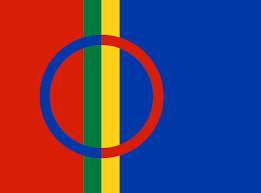 7/2Førskoledag8/2Tur (Svømming?)9/2Tur ½ dagUke 712/2Tur13/2Utedag/Møtedag14/2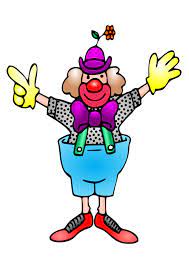 Karneval15/2Tur(Svømming?)16/2Tur ½ dagUke 819/2Tur20/2Utedag/Møtedag21/2Stavanger maritime museum22/2Tur (Svømming?)23/2Aldersinndelte grupper på tvers av avdelingeneUke 9Skolens vinterferie26/2Tur27/2Utedag/Møtedag28/2Førskoledag29/2Tur1/3Tur ½ dag